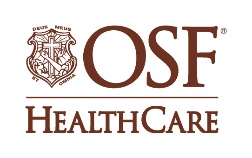 OSF Saint Francis Medical Center Faith Community Nurse Program FOUNDATIONS OF FAITH COMMUNITY NURSING COURSEThank you for your interest in the OSF Saint Francis Medical Center Faith Community Health Nurse Program’s provision of the International Parish Nurse Resource Center Foundations of Faith Community Nursing On-Line Course.  This is a brief overview of the OSF Saint Francis Medical Center Foundations of Faith Community Nursing On-Line Course as provided through the OSF Faith Community Nurse Program OVERVIEW:Curriculum for the Foundations of Faith Community Nursing CourseThe curriculum that prepares FCNs to serve in this specialized ministry reflects certain assumptions. It focuses on core concepts of spiritual formation, professionalism, shalom as health and wholeness, and community, incorporating culture and diversity. It encourages individual spiritual growth. It is developed from a Judeo-Christian theological framework of care and is applicable to and respectful of other faith traditions. It is inclusive of sociocultural and geographic diversity including ethnicity, gender, lifestyle, sexual orientation and faith traditions. It includes various ways of thinking and knowing, such as the application of the nursing process of assessment, planning, implementation, and evaluation; a theological perspective is also emphasized. It develops the nurse for a leadership role in collaborative health ministry. It supplies the content to develop and sustain a faith community nursing practice. It fosters interprofessional collaboration. As stated in the Introduction to Foundations of Faith Community Nursing pg 12. COST: The Foundations of Faith Community Nursing online course cost is $250.Faith based organizations that affiliate with the OSF FCN program will receive training for a total of two RN’s to become FCN’s free of charge.  (38 Education Contact Hours  and a $1,000 value) A suggested donation fee of $250.00 is requested to affiliate with the OSF FCN program.OSF Saint Francis Medical Center reserves the right to cancel the course due to insufficient enrollment of participants or other unforeseeable events.  In the event a course is cancelled, enrollees would receive a full refund of the paid course cost. COMPUTER REQUIREMENTS: Participants must have use of a computer with up to date internet and word processing programs, a web camera and speakers. Participants must be capable of working with computer programs to download documents, upload documents into an online learning program, and to manage technical challenges that occur in order to complete the course with minimal support from the course educator.  The Foundations course is provided through the OSF Saint Francis Medical Center College of Nursing with an electronic platform called e-College.  The specific computer requirements for participation with this platform are located at this link:http://www.sfmccon.edu/distance-learning/technology.htmlThe Foundations course utilizes a licensed program, Adobe Connect, to host the virtual classroom experience.  Adobe Connect is not downloaded as a program to the participant’s computer but is activated through an internet link that is given to participants prior to the weekly web conferences.  EDUCATION MATERIAL:  Materials will be provided through mail, email and online. Optional resource: FCN Curriculum textbook for participants will be offered through the Church Health Center for purchase, as desired.  The cost is $45 and when enrollment is set up, participants will receive and email with a code for the participants to use if they want to purchase the text from the Church Health Center (this is the manner in which the Church Health Center requests for multiple texts to be purchased).The course is posted on line with the reading as provided in the text. Pdf files of the textbook will be emailed to you for your use and Power Point slides with the materials will be available for download on ecollege.  OVERVIEW OF COURSE:The overall course is worth 38 Education Contact Hours with 16 modules, pending review every semester by ONA. Each module is measured to be 2-3 Education Contact Hours therefore each module requires approximately 2-3 hours to review the textbook material and to prepare for the online discussion. Weekly, the time commitment is about 5 hours:  3.0 hours reading and preparing answers, 1.5 active discussion during AC LIVE class or listening to RECORDED session, 0.5 hours completing online evaluation, posting answers to ecollege, gathering resources for toolkitIn terms of weekly assignments, the participants will:Read the information in each course module.  View available Panopto recorded presentations as desired (they are elective).Prepare answers to assigned critical thinking questions. Participate in a “LIVE, SYNCHRONOUS ADOBE CONNECT” online classroom.  These will be scheduled weekly on Tuesday evenings from 5:30 to 7:30 pm.  Participants are requested to attend the LIVE discussions for at least 75% of the sessions.  If a participant is not able to attend the LIVE discussion, participants will listen and watch the RECORDED ASYNCHRONOUS ADOBE CONNECT Session and post their assignment from the critical thinking questions along with one to two paragraphs describing their reflection from listening to the recorded discussion session.   COMPLETION OF COURSE:  Throughout the course, participants will be encouraged to build their Faith Community Nurse Support Toolkit with resources to equip themselves to begin their ministry.  At the end of the curriculum, total Education Contact Hours will be granted for each of the modules completed:  posting of answers to assigned critical thinking questions, and as needed, reflections for observations of the RECORDED ASYNCHRONOUS ADOBE CONNECT Session.Total contact hours will total 38 hours.  Partial credit will be granted for each module completed on a need basis only. It is preferable to complete the entire course to function in the role of the Faith Community Nurse and is required if functioning as a Faith Community Nurse for OSF Saint Francis Medical Center.   Contact hour certificates will be emailed to participants through OSF Healthcare.Certificates of Completion from the Church Health Center will be sent to participants through the OSF Saint Francis Medical Center Faith Community Nursing Department.  INITIATING THE FAITH COMMUNITY NURSING MINISTRY AND CERTIFICATION:Names of those completing the curriculum are turned into the Westberg Institute in Memphis, Tennessee.  Completion of the course allows the RN to function in the role of a Faith Community Nurse and is required if the RN goes onward to apply for certification by portfolio through the AANC certification for Faith Community Nurse.  Completion of the course alone does not award certification, it is a part of the requirements to be certified in the FCN specialty.  The International Parish Nurse Resource Center (IPNRC) as sponsored by the Church Health Center is the professional organization that is responsible for the specialty training required to be certified as a Faith Community Nurse.  The website for the Westberg Institute  is  http://www.churchhealthcenter.org/fcnhomeNurses who have successfully completed the Fundamentals of Faith Community Nursing are eligible for certification through the American Nurses Credentialing Center  http://www.nursecredentialing.org/certification.aspx#specialty by meeting the established criteria.  Participants will be encouraged to follow through with their individual pastors or church leaders to create an initial blessing to start the nurse in their new ministry to the congregation.  CONFLICT OF INTEREST STATEMENT AND CONTACT HOURS STATEMENT:OSF Healthcare-Continuing Education Provider Program (CEPP) is an approved provider of continuing nursing education by the Ohio Nursing Association, an accredited approver by the American Nurses Credentialing Center’s Commission on Accreditation. (OBN-001-91) (OH-353, 11/30/2016) Illinois has designated ONA as the official approver of CNE Providers and activities for Illinois.There are no conflict of interest involved in this presentation for planners, presenters, faculty, authors and content reviewers.For further information, please contact Peggy Jacques, RN, MSFaith Community Nurse 309-282-1646Margaret.m.jacques@osfhealthcare.orgORSusie Smith, RN, BSN OSF Medical Exercise and Faith Community Nurse Manager 309-282-1639Susan.m.smith@osfhealthcare.orgCourse Week DateCourse Content Orientation January 24Review ecollege, Adobe Connect, Course ExpectationsWeek 1January 31History & PhilosophyHealth, Healing & WholenessNo Class February 7Instructor Not Available Week 2February 14Spiritual Care PrayerWeek 3February 21Self-careWeek 4February 28 Ethical IssuesWeek 5March 7Documenting PracticeLegal AspectsWeek 6March 14Communication & CollaborationHealth PromotionWeek 7March 21Behavioral HealthWeek 8March 28Transforming Life Issues – Family ViolenceWeek 9April 4Transforming Life Issues – Suffering & GriefWeek 10April 11AssessmentsAccessing ResourcesWeek 11 April 18AdvocacyCare CoordinationWeek 12 April 25Beginning Your Ministry